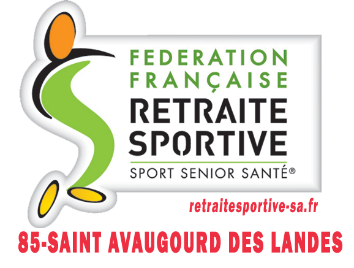 ACTIVITES  RS – VENDREDI 20  NOVEMBRE  2020Musique 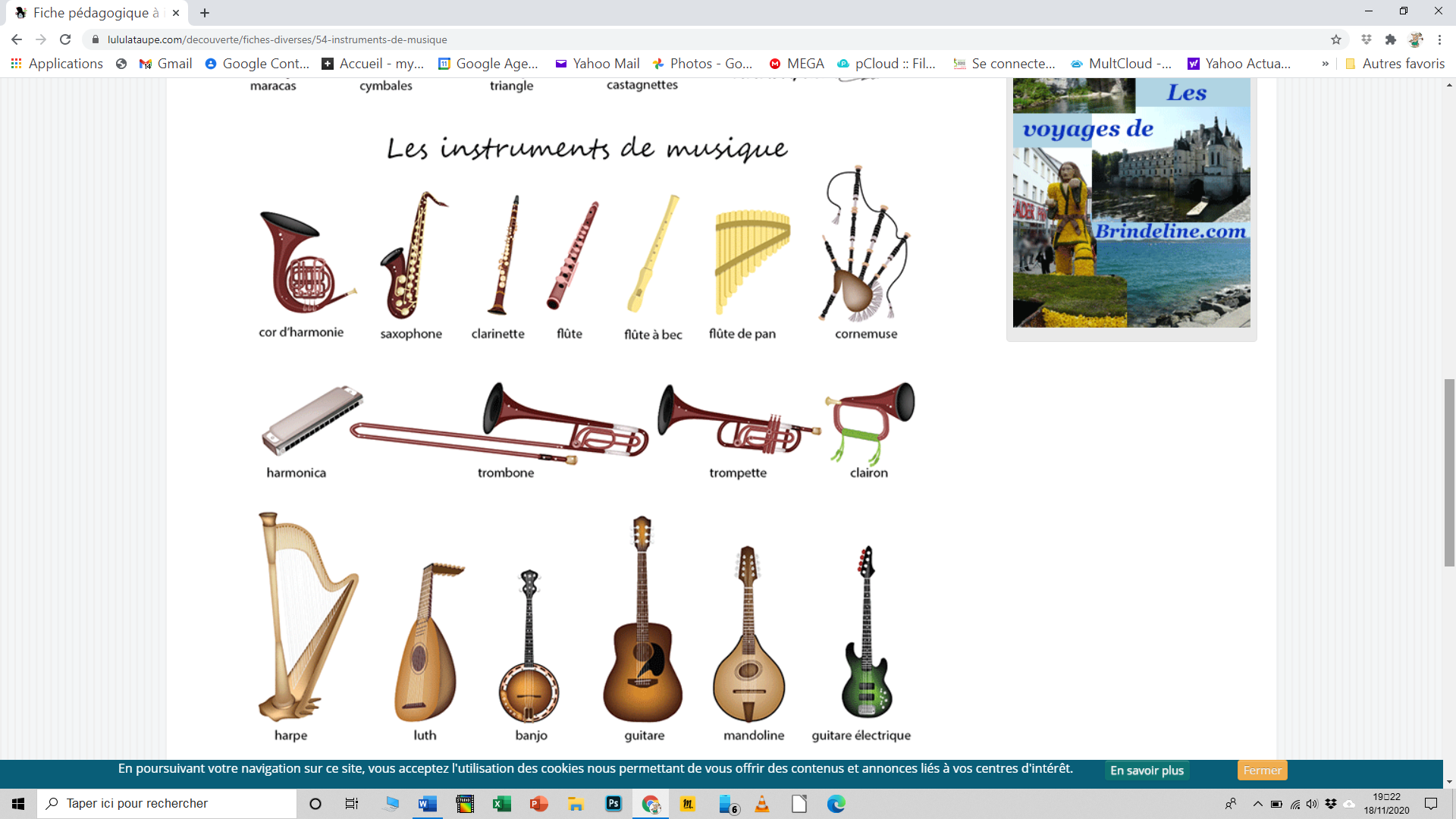 *1-Indique le nombre qui va avec l’instrument de musique2-Classe les instruments de musique : les bois(1), les vents(2), les cordes(3), les percussions(4) A toi de classer les instruments de musique : La clarinette(  ), la harpe(  ), le tambour(  ), le trombone(  ),  le tuba(  ),  la cithare, (  ), les cymbales(  ), le banjo(  ), le tambourin(  ),  le xylophone(  ), la contrebasse(  ),  le violoncelle(  ), le triangle(  ),  le hautbois(  ), La flûte traversière(  ), 3- Chanson – chanteurSoit relier le titre au chanteur – Soit écrire à droite le titre qui va avec le chanteur.
Votre chanteur favori a été oublié n’hésitez pas à critiquer l’auteur de la page.4-Mots en zig zag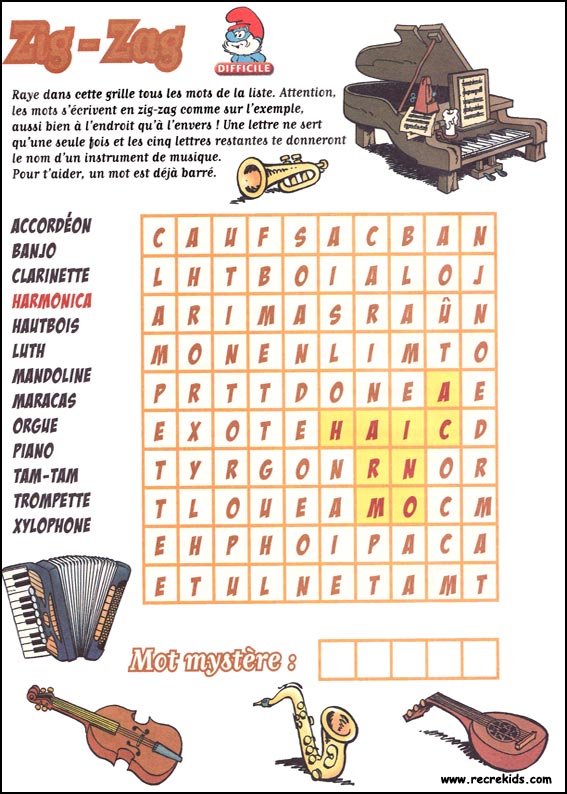 5-Deux vidéos(sous Word faire en même temps CTRL et clic souris)COVID IMITATIONShttps://www.youtube.com/embed/bw5Tgc3Ht4oQUIZZ DES INSTRUMENTS DE MUSIQUEhttps://www.youtube.com/watch?v=V_W-iFmtdCgCon se le diseLe con finement (relayé par Claudie Bonnamy – Merci)Autrefois, les gens qui restaient chez eux sans parler à personne étaient qualifiés de consfinis. Aujourd'hui ils sont simplement des cons finés. Le con finement nous est parvenu par les chefs des gouvernements s'adressant à leurs cons citoyens. Tout cela est con sternant. Cela commence à nous mettre la con pression et nous entendons de nombreux potes se con plaire dans la con plainte médiatique. Faute de mieux nous nous tournons vers l'église, ce lieu con sacré pour demander à Dieu de con jurer ce fléau. On nous dit alors que, pour ne pas être cons damnés, nous devrions pour pénitence nous con fesser. À la maison, pas toujours facile de con tinuer à bien s'entendre avec nos cons pagnes ou nos cons joints. Il faut faire des cons promis et prendre quelques cons primés pour faire passer la pilule. Nous en sommes cons vaincus, il faut rester à la maison dans le con fort, nous limiter à manger des plats cons gelés et penser avec con passion à ceux moins bien lotis. Bientôt tout ira mieux et le virus aura été con battu avec succès. Mais restera la facture à payer.  Et là, soyez-en sûrs, nous serons alors tous cons cernés.HarmonicaCor d’harmonieHarpeBanjoGuitare électriqueSaxophoneMandolineClaironFlûteTromboneTrompetteGuitareCornemuseLuthFlute à becClarinetteFlûte de panNe me quitte pasJean FerratL’aigle noirSylvie VartanMistral GagnantCharles TrenetChez LoretteMichel SardouLa montagneEdith PiafLes lacs du ConnemaraFrançoise HardyEt maintenantJoe DassinLa bohèmeBarbaraLa merJacques DutroncTous les garçons et les fillesGeorgette PlanaIl est cinq heures Paris s’éveilleJacques BrelCouleur menthe à l’eauJohnny HallidayL’hymne à l’amourBashungQue je t’aimeEddy MitchellLes petites femmes de PigalleMichel DelpechOsez JosephineSheilaRiquitaCharles AznavourLa plus belle pour aller danserSerge LamaL’école est finieGilbert BécaudChamps ElyséesRenaud